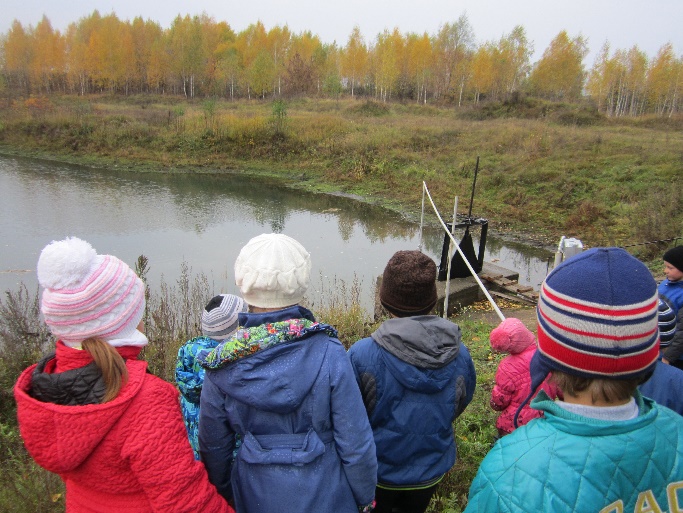 Юный эколог Возраст: от 6,6 до 10летПлан приема: до 15 детейФорма обучения: очнаяПрограмма призвана развивать у учащихся эстетическое восприятие окружающего мира; формировать представления о природе как универсальной ценности; развивать устойчивый познавательный интерес к окружающему миру природы;развивать представления о различных методах познания природы (искусство как метод познания, научные методы);формировать элементарные умения, связанные с выполнением учебного исследования;вовлекать учащихся в реальную деятельность по изучению и сохранению ближайшего природного окружения.Пегова Елена Александровна (1квалификационная категория)Содержание программы:1классВведение в экологию. Красота осенней природы Изучаем родной край. Птицы – наши друзья. Оранжерея на окне. Весенняя сказка.2классОгородная поляна. В царстве Берендея. Удивительное в мире животных. Живительная водица. Мир насекомых3классЧеловек и природа. Неживое в природе. Живое в природе. Экологические связи между неживой и живой природой. Царство грибов . Сельскохозяйственный труд весной4класс   Среда обитания. Жизнь животных. Реки и озера. Человек и животные. Сельскохозяйственный труд    ЦЕЛИ ПРОГРАММЫЦель программы: Воспитание гуманного, творческого, социально активного человека, уважительно и бережно относящегося к среде своего обитания, к природному достоянию человечества.Задачи программы  «Юный эколог»:1. Формировать у школьников знания  основ экологии; 2. Научить использовать полученные знания  об экологии; 3. Обучить работать индивидуально и  в группе; отстаивать свою точку зрения; 4. Сформировать умение  контролировать свое поведение, поступки, чтобы не причинить вреда окружающей среде;5. Воспитать чувство бережного отношения к природе.РЕЗУЛЬТАТ ПРОГРАММЫВ результате реализации программы обучающиеся должны:Приобрести знания о принятых нормах отношения к природе;Овладеть основными экологическими терминами; Вести наблюдения в природе и в классе под руководством руководителя;Научиться делать заключение на основе наблюдений; Уметь работать индивидуально и  в группе;Быть способными отстаивать свою точку зрения;Выполнять правила поведения в природе;Уметь осуществлять уход за комнатными растениями; Самостоятельно осуществлять простейшие операции по посадке и посеву полезных растений;                                      Осознавать связь между состоянием природы и здоровьем человека; Уметь изготовлять экологические памятки.Особые условия проведенияЗанятия проводятся в кабинете начального обучения, пришкольном участкеи окрестностях селаМатериально-техническая базаКабинет оснащен интерактивной доской. Для проведения занятий используется лабораторное оборудование и наглядные пособия  из кабинетов химии, физики, биологии, географии.